REQUEST FOR MICROFILM DUPLICATE & SCANNINGSend completed form to securitymicrofilm@sos.wa.gov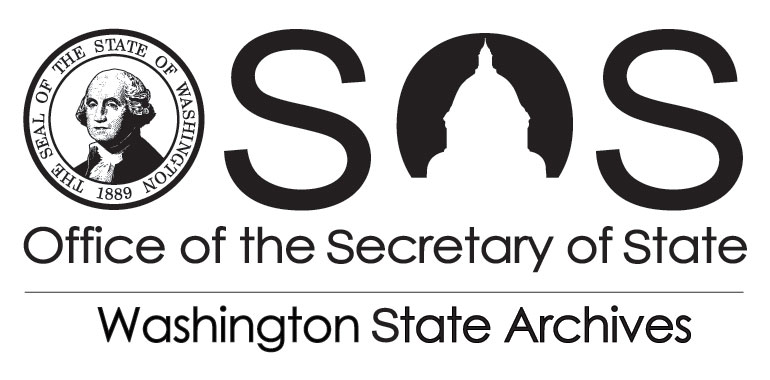 Division of Archives & Records ManagementPO Box 40238STATE/LOCAL GOVERNMENT NAMESTATE/LOCAL GOVERNMENT NAMESTATE/LOCAL GOVERNMENT NAMESTATE/LOCAL GOVERNMENT NAMESTATE/LOCAL GOVERNMENT NAMESTATE/LOCAL GOVERNMENT NAMESTATE/LOCAL GOVERNMENT NAMEDIVISIONDIVISIONDIVISIONDIVISIONDIVISIONDATEDATECONTACT NAMECONTACT NAMECONTACT NAMEPHONE NUMBERPHONE NUMBERPHONE NUMBERPHONE NUMBERBILLING CONTACT NAME AND E-MAIL ADDRESSBILLING CONTACT NAME AND E-MAIL ADDRESSBILLING CONTACT NAME AND E-MAIL ADDRESSPHONE NUMBERPHONE NUMBERPHONE NUMBERPHONE NUMBERBILLING ADDRESS AND/OR MAIL STOPBILLING ADDRESS AND/OR MAIL STOPBILLING ADDRESS AND/OR MAIL STOPSHIPPING ADDRESSSHIPPING ADDRESSSHIPPING ADDRESSSHIPPING ADDRESSQUANTITYSERVICESUNIT PRICEUNIT PRICEUNITUNITTOTALM-Type Cartridge$3.50$3.50Per CartridgePer CartridgeANSI Clip$1.25$1.25Per ClipPer ClipMagazine Clip$1.25$1.25Per ClipPer Clip16 mm Digitizing Whole Reel.05.05Per ImagePer Image35 mm Digitizing Whole Reel.13.13Per ImagePer ImageImage Enhancement$65.00$65.00Per HourPer Hour16 mm Digital Conversion - Up To 25 Images No Charge (Multiple reels may incur hourly cost)$50.00$50.00Per Hour over 25 imagesPer Hour over 25 images35 mm Digital Conversion - Up To 25 Images No Charge (Multiple reels may incur hourly cost) $50.00$50.00Per Hour over 25 imagesPer Hour over 25 images16 mm Microfilm Processing$16.00$16.00Per RollPer Roll16 mm 100’ Diazo on Spool$17.00$17.00Per RollPer Roll16 mm 215’ Diazo on Spool$25.00$25.00Per RollPer Roll35 mm x Diazo on Spool$22.50$22.50Per RollPer Roll16 mm x Silver on Spool$39.00$39.00Per RollPer Roll35 mm x Silver on Spool - Negative$39.00$39.00Per RollPer Roll35 mm x Silver on Spool - Positive$39.00$39.00Per RollPer RollMicrofiche Duplication$1.55$1.55Per SheetPer SheetCompact Disk$15.00$15.00EachEachShipping and Handling (UPS Rates)Cost of Shipping +30%Cost of Shipping +30%EXPEDITE SHIPPING$21.00 $21.00 Per RollPer RollRECORD SERIES, DATES, REEL #’s     SEE ATTACHED INVENTORYRECORD SERIES, DATES, REEL #’s     SEE ATTACHED INVENTORYRECORD SERIES, DATES, REEL #’s     SEE ATTACHED INVENTORYRECORD SERIES, DATES, REEL #’s     SEE ATTACHED INVENTORYRECORD SERIES, DATES, REEL #’s     SEE ATTACHED INVENTORYRECORD SERIES, DATES, REEL #’s     SEE ATTACHED INVENTORYRECORD SERIES, DATES, REEL #’s     SEE ATTACHED INVENTORYSTATE/LOCAL GOVERNMENT OFFICIAL SIGNATURESTATE/LOCAL GOVERNMENT OFFICIAL SIGNATURESTATE/LOCAL GOVERNMENT OFFICIAL SIGNATURESTATE ARCHIVIST SIGNATURESTATE ARCHIVIST SIGNATURESTATE ARCHIVIST SIGNATURESTATE ARCHIVIST SIGNATUREPRINT/TYPE NAMEPRINT/TYPE NAMEPRINT/TYPE NAMEPRINT/TYPE NAMEPRINT/TYPE NAMEPRINT/TYPE NAMEPRINT/TYPE NAMEDATEDATEDATEDATEDATEDATEDATEFor Security Microfilm Use OnlyFor Security Microfilm Use OnlyFor Security Microfilm Use OnlyFor Security Microfilm Use OnlyFor Security Microfilm Use OnlyFor Security Microfilm Use OnlyFor Security Microfilm Use OnlyVault Location: Vault Location: Vault Location: Retrieved By:                                                               Date:Retrieved By:                                                               Date:Retrieved By:                                                               Date:Retrieved By:                                                               Date:Received By:                                                            Date:Received By:                                                            Date:Received By:                                                            Date:Returned to:                                                                 Date:Returned to:                                                                 Date:Returned to:                                                                 Date:Returned to:                                                                 Date: